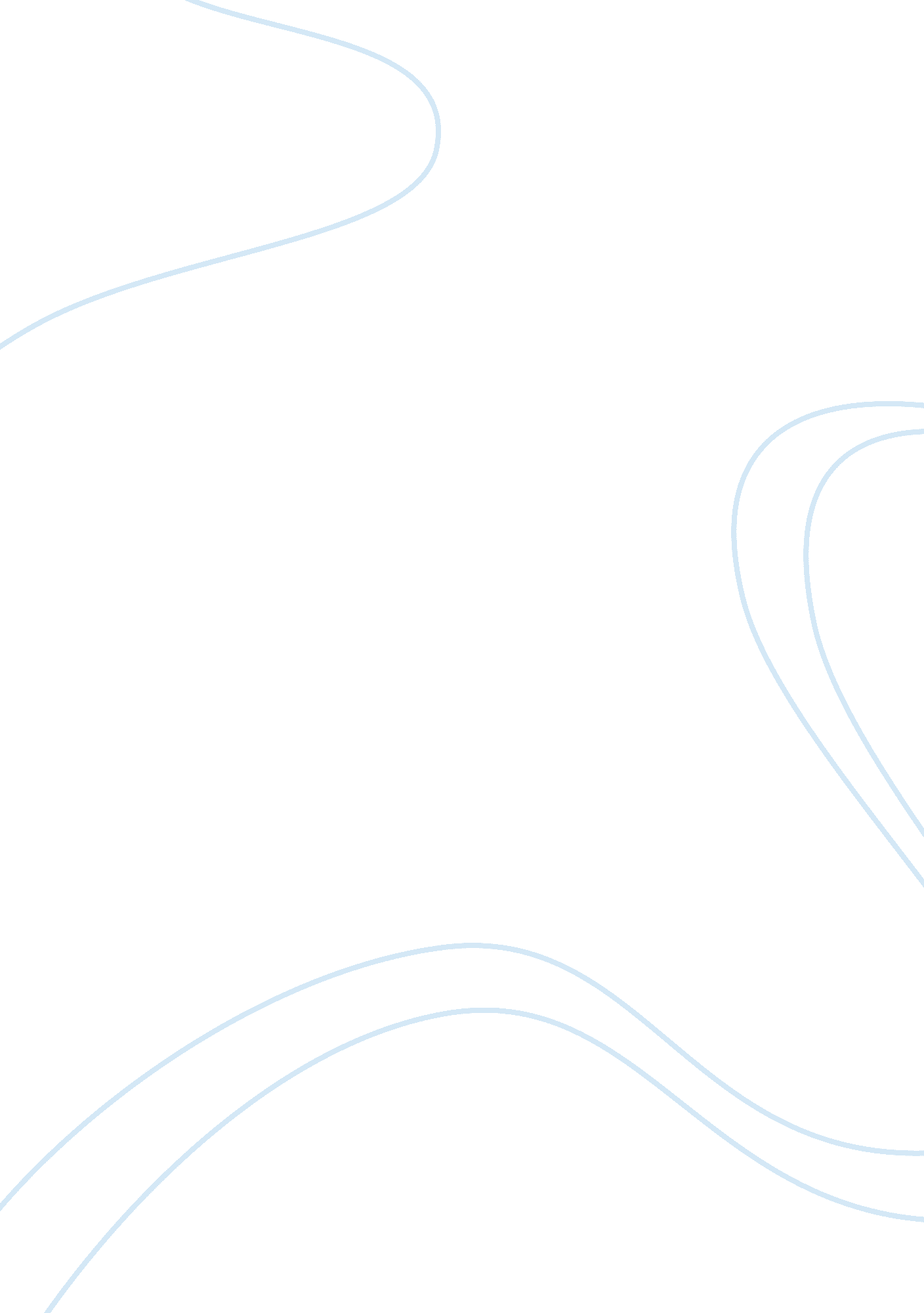 Homosexuality from a sociological point of view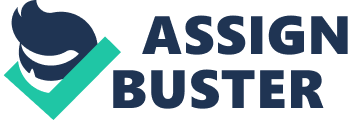 Introduction Refers to the   sexual attraction to the  persons of the same sex. it comes from two words homs-means same and sex-refes to the sex orientation. its a behavior which develops du to the environmental factors or its either through genetic inheritance. additionally, the trait can be as a result of sexul mutilation of child . r either due to lack of good connections between the same sex parents with their children. due to this some feelings of the child go unmet, the feelings don’t disappear but they rather develop intense and strange behavior twards the persons of the same sex hence the element of homosexuality sprouts in the society. Sociological analysis on homosexuality. Some people in the society believe homosexuality to be  an illness and s that  it could be rectified . but  most of  of the processes of  round the revolve psychological therapies which expects to change  homosexual sexuality to heterosexual. ), the world’s largest association of psychologists American Psychological Association (APA), stated that; “ Homosexuality is not a mental disorder and the APA opposes all portrayals of lesbian, gay and bisexual people as mentally ill and in need of treatment due to their sexual orientation.” But the strongly religion  believes  that homosexuality is a sinful act which is against the bible and is and has a direct breach of the bible and other religious books. moreover, some  two founders of a ministry put to finish  homosexuals later described their programme as ‘ ineffective  since not even  one person was changed. The issue of  eradicating homosexuality has became a political debate in America, with Christian political organisations supporting  the slogan  of changing  homosexuality  through force of will alone. They argue  that many people are leaving their homosexual lifestyles due to  sexual celibacy and marriage issues. Optionally, homosexual  rights organisations  argue that the views about gays and lesbians views misunderstand the  meaning of a gay, and this sprouts to discrimination against the gay and lesbian people. additionally, the American Psychological Association(APA) has carried out a systematic research, which have resulted to that the psychological strategies are neither  effective nor do they at any time change the  sexual orientation, however instead  they can cause a considerable harm. The views of the society on homosexuality The research shows that the views concerning homosexuality are specifically very delicate. in the society it depends on the culture and religios backgrounds. it is viewed that diffent people view the issue differently according to the cultural values of their society. gays and lesbians have civil rights which support their acts. however the religion does not agree wioth the acts since it views it as a sin and against the laws of the bible and any other holy book. but in the recent past individuals have tried to negotiate religion inorder for them to be accomondated in the society. On the assumption that “ homosexuality” is genetically conditioned, some people conclude that it is wrong to call it sinful. This is a false deduction, and for significant reasons. First of all, being wrongly worded, it throws the discussion off course. The canons and Fathers of the Church deal with specific acts and deeds and not with such abstract terms as “ homosexuality.” The question could be better worded: If a homosexual inclination is genetic, how can a person be accused of sin for engaging in homosexual acts? This is better wording, but the premise is still wrong. Though a large sexual appetite might be influenced by our genetic make-up, this does not mean that for people with such an appetite committing fornication or adultery is not sinful. Similarly with all the other sins. Something in people’s genetic make-up might incline them to a violent disposition – this does not mean that a so inclined is not sinning when he treats people with violence or  commits murder. Generally, homosexual is considered as a Deviance  and  behavior that does not conform to social norms, therefore is socially created. Since most people in the United States believe that homosexuality is wrong, society has created homosexuality to be a deviance. Since deviance is relative and not absolute to a society, homosexuality is not a universal form of sexual deviance. There are many cultures that accept forms of homosexuality. The Western society is not accepting of it though, and many times this non-accepting view cause discrimination towards homosexuals but Is homosexuality is  a way for some people in the society. The Church  also extends an open invitation to those who suffer from the passion of homosexuality. Admittedly, the Church could certainly do a better job with this group that exists within her flock, as well as reach out and embrace them as people, with as much compassion as when dealing with other people who suffer from other sexual passions. The Church still considers these sexual behaviors as passions even in the light of recent scientific research that points to homosexuality in particular having a genetic origin as well. A study by “ Camperio-Ciani estimates at this time 20% of the varianc Problems of homosexual the moral, religious and legal attitudes in trials to curb sexual behavior have interfeared with a clear view of the medical and psychological aspects of homosexuality. This phenomenon is probably much less destructive of social aspects of our society and culture than is generally believed, since it is actually more widespread than is generally acknowledged.( Norman Reider, pp 381-384) Homosexuality usually has hormonal, social and psychological factors, where  the latter of which are the only ones which can be worked with successfully in our present state . A general practitioner’s task is to aid those who wish and need help with this problem in finding psychiatric treatment in the same way that persons with any other emotional disturbance are referred. This should be carried out without bias just as with any other emotional disturbance.( Norman Reider pp 381-384) Increase in the  divorce cases due to increased engagement in the  among gays and lesbian marriage hence reduced number of heterosexual marriages. also there is a significant number of unmarrid men and women in the society. Also  Homosexuals do not reproduce and thus threaten the survival of society-the act of homosexuality does not lead to the good act of having children and, for that reason, is harmful. The recent studies and researches show that the homosexuals have a greater chance of getting psychiatric problems than the heterosexual. such problems are accompanied by some instances such as high rates of suicide, depressin and antisocial personality disorders  also use of drugs or substance abuse.( By N. E. Whitehead, Ph. D. Author of “ My Genes Me Do It”) Homosexuals pose a threat to children-I have known few homosexuals who did not practice their tendencies. Such people are sinning against God and will lead to the ultimate destruction of the family and our nation. I am unalterably opposed to such things, and will do everything I can to restrict the freedom of these people to spread their contagious infection to the youth of our nation.” ( Pat Robertson, May 24, 1994 letter) Homosexuality is a depressing and sad lifestyle-As we can see, one argument easily leads to another: the high incidence of suicide among gay teenagers could also be used as an argument against homosexuality, along with other problems, such as discrimination or violence. But let us first ponder upon why gay teens feel depressed to a large degree. Homosexuality causes AIDS and other sexually transimited  diseases which are  and deadly-hence it  does not  argue whether  homosexuality immensely affects the  society or not because homosexuals since   AIDS more than heterosexuals; this is due to the fact that  the same sex are mo prone to such diseases. infact, it is more fruitful to analyze the type  of  trait  that are conducive to HIV infection, and such are shown by the gays Homosexuals want special political rights.-Different homosexuals want different things in the real life  of politics. but there should be equality under the law and this means that no special treatment or a  favour is granted to one group of people then it must be also extended to to the other group of people in the society. the most important areas specifically concerning homosexuality is, marriage laws and government discrimination. Homosexuality undermines religion and hence stability in the society-This argument is problematic on several counts. Firstly, many of people think it highly beneficial if religion is undermined and we furthermore think it incorrect to equate the spread of religion with “ stability” (whatever that is; probably, the definition is tautological, such that stability is defined as following some religion). As is clear from several essays on morality on my atheism page, it is quite possible to have a well-functioning society with caring individuals without any religion at all. Homosexual behavior is also  linked with higher rates of promiscuity, physical disease, mental illness, substance abuse, child sexual abuse and domestic violence–all things that impact society negatively. Don’t try to say homosexual behavior doesn’t hurt society–it is a major force that tears down society and harms children. Causes of homosexuality The causes of homosexuality in the modern society maybe due to: genetics inheritance where t where, he baby is born with the gene of homosexuality u in him/her especially from the X-gene from the mother mostly. hormonal imbalance . during birth-. here the boy is born with  features that are someh common with the homosexuals than in the population. such  traits might be inherited (genetic), while others might have been caused by the change in the  hormones Jeffrey suggests that someone without these traits will be somewhat less likely to become homosexual later than someone with the( Jeffrey Satinover, M. D. ) environmental factors. This comes on  various developmental growth  needs children kids  have, needs for friendship with the same-sex parent and same-sex peers. its through this that we understand that thechildren are  not simply born with a sense of their own gender buit is formed through the connections and friendships they form with the others, mostly the  age bracket of the same sex. the children always look upon their same-sex parent first and then to same-sex peers to form their own identity: inorder to  understand how theysuit in, the value the own as male or female. if this connection lacks then children don’t form a healthy same sex bond and such needs for same sex go unsatisfied then they intensify and take another form. (Satinover, 1996). The developmental factors combined with genetic temperament, impacts perceptions, which all go to the development of homosexuality. sexual abuse(molestation) or traumatic experiences. they contribute to the development of same-sex affection(attractions). personal choice, prenatal hormone defect, lack of bondage between the child and the same sex parent, . reincarnation .” Is homosexual judged harshly? Yes, homosexuals are treated  with hostility in the society…the reasons to show this discrimination are given below:- 1)It is said that  gays are not natural. And real Americans always reject unnatural things like eyeglasses, polyester, and air conditioning. 2)The society things that  gay marriage  encourage people to be gays since the behaviuor of people affect others, 3) It is ctritisiced that encouraging  gays to marry will lead open  all kinds of crazy behaviors. And even people may even decide  to marry their pets because a dog has legal standing and can sign a marriage contract. 4) Straight marriage has been around a long time and hasn’t changed at all like many of the principles on which this great country was founded; women are still property, blacks still can’t marry whites, and divorce is still illegal. 5) Straight marriage will be less meaningful if gay marriage were allowed; the sanctity of marriages like Britney Spears’ 55-hour just-for-fun marriage would be destroyed. 6) Straight marriages are valid because they produce children. Gay couples, infertile couples, and old people shouldn’t be allowed to marry because our orphanages aren’t full yet, and the world needs more children. 7)its also assumed that  obviously gay parents will raise gay children, since straight parents only raise straight children. 8)religion do not support marriage of gays . since in many countries the cultures and religions do not sccept such even in the country. 9)Its also criticized that children cannot succeed without the role models of the both sexes. Children can never succeed without a male and a female role model at home. That’s why we as a society expressly forbid single parents to raise children. 10) Gay marriage will change the foundation of society; we could never adapt to new social norms. Just like we haven’t adapted to cars, the service-sector economy, or longer life spans The church which is expected to act as the guide to the society about the issue of homosexuality provides the guidelines for such other than the society being so harsh to the people with such minor traits. The church gives the guide lines on the issue- ·         The church says that homosexuality is supposed to be seen  as the result of humanity’s rebellion against God,  against his own nature and well-being and  it is not to be taken as a way of living and acting for men and women made in God’s image and likeness. ·         It also says that the people with homosexual tendencies are supposed  to seek assistance in discovering the specific causes of their homosexual orientation, and to work toward overcoming its harmful effects in their lives. ·         Persons struggling with homosexuality who accept the Orthodox faith and strive to fulfill the Orthodox way of life may be communicants of the Church with everyone else who believes and struggles. Those instructed and counseled in Orthodox Christian doctrine and ascetical life who still want to justify their behavior may not participate in the Church’s sacramental mysteries, since to do so would not help, but harm them. ·         Assistance is to be given to those who deal with persons of homosexual orientation in order to help them with their thoughts, feelings and actions with regard to homosexuality. Such assistance is especially necessary for parents, relatives and friends of persons with homosexual tendencies and feelings. It is certainly necessary for pastors and church workers. These affirmations on marriage, family, sexuality, and the sanctity of life are issued by the Holy Synod of Bishops on the occasion of the Tenth All-American Council of the Orthodox Church in America (Miami, Florida, July, 1992) Conclusion. As in every moral disorder, homosexual activity prevents one’s own fulfillment and happiness by acting contrary to the creative wisdom of God and the moral values in the society. The Church, and the society in rejecting erroneous opinions regarding homosexuality, does not limit but rather defends personal freedom and dignity realistically and authentically understood. 